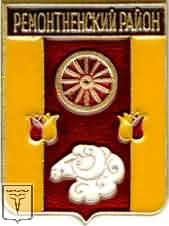 Ростовская областьРемонтненский районАдминистрация Денисовского сельского поселенияПОСТАНОВЛЕНИЕ14.06.2016                                              п.Денисовский                                           № 87О результатах оценки эффективности налоговых льгот, установленных на территории Денисовского сельского поселения в 2015 году В целях обоснованности предоставления режимов льготного налогообложения в Денисовском сельском поселении и в соответствии с постановлением Администрации Денисовского сельского поселения от 02.08.2011 № 59 «О Порядке оценки обоснованности и эффективности  налоговых льгот по Денисовскому сельскому поселению Ремонтненского района»          ПОСТАНОВЛЯЮ: 1. Утвердить результаты оценки обоснованности и эффективности налоговых льгот и ставок, установленных нормативными правовыми актами Денисовского сельского поселения в 2015 году согласно приложению к настоящему постановлению.2. Контроль за выполнением данного постановления оставляю за собой.И.о.главы администрации Денисовскогосельского поселения                                                    Н.С.Савченко	Приложение к постановлению АдминистрацииДенисовского сельского поселенияот 14.06.2016г. № 87Результаты проведения оценки обоснованности и эффективности налоговых льгот на территории Денисовского сельского поселения за 2015 год	В соответствии с постановлением Администрации Денисовского сельского поселения от 02.08.2011г. № 59 «О порядке оценки обоснованности и эффективности налоговых льгот по Денисовскому сельскому поселению Ремонтненского района», сектором экономики и финансов Администрации Денисовского сельского поселения проведена инвентаризация действующих налоговых льгот и ставок, установленных на местном уровне и оценка их эффективности. Оценка эффективности налоговых льгот по местным налогам производится в целях оптимизации перечня действующих налоговых льгот и их соответствия общественным интересам, повышения точности прогнозирования результатов предоставления налоговых льгот, обеспечения оптимального выбора объектов для предоставления финансовой поддержки в форме налоговых льгот, сокращения потерь бюджета поселения.        В соответствии с решением Собрания депутатов Денисовского сельского поселения от 03.11.2005г.  №11 «О земельном налоге» (в редакции решений от 25.11.2005г. № 17, от 21.03.2012г. № 110, от 11.10.2013г. № 43, от 06.12.2013г. № 51,от 11.11.2014 № 82, от 24.04.2015 №101), на территории поселения в 2015 году была предоставлена  налоговая льгота (полное освобождение от уплаты) по земельному налогу следующим категориям :         - Герои Советского Союза, Герои Российской Федерации, Герои Социалистического Труда, полные кавалеры орденов Славы, Трудовой Славы и «За службу Родине в Вооруженных силах СССР»;         - инвалиды I  и II  группы;         - участники Великой Отечественной войны;         - граждане, подвергшиеся воздействию радиации вследствие катастрофы на Чернобыльской АЭС и других радиационных аварий на атомных объектах гражданского или военного назначения, а также в результате испытаний, учений и иных работ, связанных с любыми  видами ядерных установок, включая ядерное оружие и космическую технику:         - областные бюджетные учреждения ;        - многодетные семьи, при получении в установленном порядке земельного участка под строительство жилья. Сумма льготы составила 3,9тыс.рублей.В соответствии с решением Собрания депутатов Денисовского сельского поселения от 31.10.2014г. №79 «О налоге на имущество физических лиц» установленная пониженная ставка по налогу на имущество физических лиц стоимостью свыше 500 тыс.рублей -0,7%. Сумма льготы составила 6,8 тыс.рублей.            В соответствии с постановлением Администрации Денисовского сельского от 02.08.2011г.№ 59 «О порядке оценки обоснованности и эффективности налоговых льгот по Денисовскому сельскому поселению Ремонтненского района», проведена оценка обоснованности и эффективности налоговых льгот, определены выпадающие доходы бюджета Денисовского сельского поселения Ремонтненского района за 2015 год.Результаты оценки представлены в таблице.Оценка эффективности установленных налоговых льгот на территории Денисовского сельского поселенияпо состоянию на 1 января 2015 года        Учитывая, что предоставление налоговых льгот направлено на повышение уровня жизни населения, а именно поддержку малообеспеченных и социально незащищенных категорий граждан, повышение покупательской способности граждан, снижение доли расходов на оплату обязательных платежей, социальная эффективность предоставляемых налоговых льгот признается положительной.№ п/пНаименование налогаНаименованиельготной категорииВид преференции(пониженная ставка/полное освобождение)Объемы, предоставленных льгот, тыс. рублейПредложения по итогам оценки льгот(отменить/сохранить)1234561Земельный налогГерои Советского Союза, Герои Российской Федерации, Герои Социалистического труда, полные кавалеры орденов Славы, Трудовой Славы и «За службу Родине в Вооруженных силах СССР»Полное освобождение-сохранить1Земельный налогИнвалиды I и II группыПолное освобождение3,9сохранить1Земельный налогУчастники Великой Отечественной войныПолное освобождение-сохранить1Земельный налогГраждане, подвергшиеся воздействию радиации вследствие катастрофы на Чернобыльской АЭС и других радиационных аварий на атомных объектах гражданского или военного назначения, а также в результате испытаний, учений и иных работ, связанных с любыми видами ядерных установок, включая ядерное оружие и космическую техникуПолное освобождение-Сохранить1Земельный налогОбластные бюджетные учрежденияПолное освобождение-СохранитьМногодетные семьи, при получении в установленном порядке земельного участка под строительство жилья.Полное освобождение-Сохранить2Налог на имущество физических лицСтоимость имущества свыше 500 тыс.рублей(ставка по закону до2,0%)Пониженная ставка (0,7)6,8Сохранить